THE NAVAJO NATION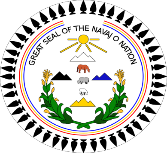 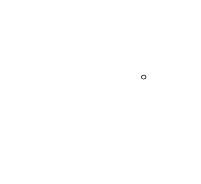 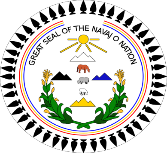 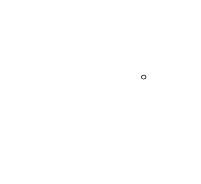 Property Management DepartmentSURPLUS VEHICLE ONLINE BID FORMInstructions: You are allowed to bid on two (2) vehicles. Use one Bid Form for both vehicles.Fill in all blank lines legibly with correct information as requested.Read policy statement, sign, and date bid form.If submitting bid Online, use email PropertyMgmt_OOC@nnooc.org during business hours of  8:00 AM – 12:00 PM and 1:00 - 5:00 PM only. Beware of similar email addresses since the department has two very similar addresses. VEHICLE INFORMATIONVehicle One	Vehicle TwoItem No. or Alpha Letter: _____________	Item No. or Alpha Letter: ______________ NN Vehicle No.: ______________________	NN Vehicle No.: _______________________Year & Make: _______________________	Year & Make: ________________________Model: ____________________________	Model: _____________________________BIDTotal Amount: $_______________________           	 Total Amount: $________________________           Down Payment: $______________________	  Down Payment: $______________________POLICY STATEMENTI, (print name) ___________________________________ as a bidder, fully understand that the above vehicles I bid for is in “AS IS” condition, with sale FINAL upon completed transaction. I have read and understand the Disclaimer Statement. I will not request to inspect the vehicle after closing of bid schedule. I understand this form is a binding bid for the above vehicle.I understand this bid may be disqualified due to:My employment status with the Navajo Nation.If I am currently on Payroll Deduction for another vehicle or other deductions.If I do not fill this form out completely or accurately.If there are more than two (2) bids submitted, that will be disqualified with no exceptions.PERSONAL INFORMATIONPrint Mailing Address: _____________________________________________________________City, State, Zip Code: ______________________________________________________________AB# or last four-digit SSN: ________________ Personal Phone #: ___________________________EMPLOYMENT INFORMATIONDepartment : __________________________ Location (City)  _____________________________Business Phone #: ______________________  Alternate Business Phone #: ____________________ Signature: ___________________________________________	     Date: ____________________